Международная конференция студентов и молодых ученых «ФАРАБИ ӘЛЕМІ»Алматы, 11-12  апреля 2016 г.Фамилия  ______________________________Имя  __________________________________Отчество_______________________________ВУЗ___________________________________Должность (студент, аспирант) ____________Курс __________________________________Адрес_________________________________________________________________________Тел.____________________________________e-mail __________________________________Факс___________________________________Название доклада   _____________________________________________________________Авторы________________________________ _______________________________________Научный руководитель: ________________________________________________________ Фамилия _______________________________ Имя____________________________________Отчество_______________________________ Ученая степень__________________________  Ученое звание___________________________ Укажите секцию, в работе которой Вы хотели бы участвовать ________________________Л и н и я  о т р ы в аОбъем до 1 страницы Программа Windows 98/2000/XP; Microsoft Word 2003 Параметры страницы: верхнее поле - 2 см, нижнее поле - 2 см, левое - 3 см, правое 1,5 см. Шрифт Times New Roman, KZ Times New Roman; размер шрифта - 12pt Межстрочный интервал одинарный; абзацный отступ - 1 см; книжная ориентация; без колонтитулов и постановки страниц; текст выровнен по ширине; Тезисы не должны содержать графиков, таблиц, рисунков или фотографий В дополнение к тезисам файл должен содержать также сведения об авторах (заявка на участие); файл назовите своей фамилией Оргкомитет конференции оставляет за собой право отклонения докладов, заявленных вне основных направлений работы конференции и публикации тезисов, не удовлетворяющих вышеперечисленным требованиям. Оргкомитет не предполагает редактирования текста тезисов.От одного автора принимается не более трех тезисов.Допонительную информацию можно получить по указанному ниже списку и на сайте www.kaznu.kzТезисы, оформленные не в соответствии с требованиями будут возвращаться авторам.  Материалы Конференции будут изданы после выступлений. Доклады победителей Конференции будут рекомендованы для публикации в "Вестнике КазНУ", серия физическая.Рабочие языки Конференции – казахский, русский, английскийПОБЕДИТЕЛИ КОНФЕРЕНЦИИ БУДУТ НАГРАЖДЕНЫ ПОЧЕТНЫМИ ГРАМОТАМИ И ДИПЛОМАМИПервое информационное сообщениеМеждународная конференция студентов и молодых ученых «ФАРАБИ ӘЛЕМІ» Алматы, 11-12  апреля 2016 г.ОРГАНИЗАТОРЫ: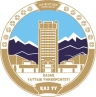        Казахский национальныйУ      университет им. аль-ФарабиФизико-технический факультет 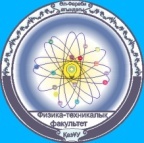       КазНУ им.аль-Фараби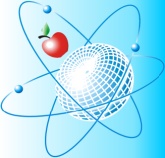                             Научно-исследовательский                            институт экспериментальной                                 и теоретической физики 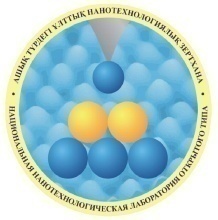             Национальная                  нанотехнологическая     лаборатория открытого типаАЛМАТЫ 2016Председатель: д.ф.-м.н., проф. Давлетов А.Е.Зам.председателя:к.ф.-м.н.,доц. О.А.Лаврищев, доктор PhD, к.ф.-м.н. Габдуллин М. Секретари Оргкомитета: председатель НИРС, к.т.н., доц. Манатбаев Р.К., председатель СМУ Сейсембаева М.М.Члены Оргкомитета: д.ф.-м.н., проф. Архипов Ю.В., д.ф.-м.н., проф. Болегенова С.А., д.ф.-м.н., проф. Абишев М.Е., д.ф.-м.н., проф. Яр-Мухамедова Г.Ш.Председатель: д.ф.-м.н., проф. Джумагулова К.Н.Члены Программного Комитета: д.ф.-м.н., проф. Аскарова А.С., д.ф.-м.н., проф. Жусупов М.А., д.ф.-м.н., проф. Жанабаев З.Ж., д.ф.-м.н., проф. Такибаев Н.Ж., д.ф.-м.н., проф. Дробышев А.С., д.ф.-м.н., проф. Имамбеков О.И., д.ф.-м.н., проф. Жаксыбекова К.А., д.ф.-м.н., проф. Жаврин Ю.И., к.ф.-м.н., проф. Буркова Н.А., д.ф.-м.н., проф. Юшков А.В., д.ф.-м.н., проф. Ильин А.М., д.ф.-м.н., проф. Приходько О.Ю., .ф.-м.н., проф. Джунушалиев В.Д., д.ф.-м.н., доц. Жукешов А.М., д.ф.-м.н., проф. Коданова С.К., д.ф.-м.н., проф. Абдуллин Х.А., доктор PhD Бошкаев К.А.Приглашенные зарубежные профессора: Gerd Röpke (Rostock University, Germany), Claudio Spitaleri (Italy)Конференция проводится при спонсорской поддержке Научно-исследовательского института экспериментальной и теоретической физики (НИИЭТФ, Алматы)и Национальной нанотехнологической лаборатории открытого типа (ННЛОТ, Алматы)В конференции могут принять участие студенты, магистранты и молодые ученые до 35 лет любых вузов с казахским или русским языком обучения. Все расходы, связанные с проживанием и питанием, участием в конгрессе и т.п., оплачиваются самими участниками. Для участия в Конференции иногородним участникам необходимо выслать не позднее 01 апреля 2016 г. заполненную регистрационную форму, тезисы докладов и рекомендацию научного руководителя по электронной почте секретарю выбранной секции или по следующему адресу:Сейсембаева М.М.seisembayevamm@gmail.comФизико-технический факультет, 314 каб.КазНУ им. аль-Фарабипр. аль-Фараби 71Алматы 050038Республика КазахстанКонтактный телефон:(747) 716 43 26Студенты физико-технического  факультета сдают заявки и тезисы в бумажном и электронном виде секретарям выбранной секции до 01 апреля 2016 года.л и н и я   о т р ы в аСЕКЦИЯ 1Теоретическая физика. Ядерная физика Секретарь: Бекбаев А.К. (к.304)bekbaev-askhat@mail.ruСЕКЦИЯ 2Теплофизика и техническая физика.Стандартизация, сертификация и метрологияСекретарь: Бекмухамет А. (к.236)kazsat2006@mail.ruСЕКЦИЯ 3Физика конденсированного состояния и нанотехнологии.Секретарь: Мухаметкаримов Е. (к.316)m.c.erzhan@mail.ruСЕКЦИЯ 4Физика плазмы.Компьютерная физика Секретарь: Коданова С.К.(к.332)kodanova@mail.ruСЕКЦИЯ 5Радиофизика и электроника. Астрономия Секретарь: Толегенова А.А.(к.226)akmaralmirauan@mail.ru